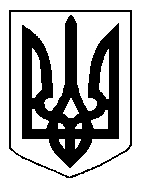 БІЛОЦЕРКІВСЬКА МІСЬКА РАДАКИЇВСЬКОЇ ОБЛАСТІВИКОНАВЧИЙ КОМІТЕТПРОЕКТ  РІШЕННЯ«___»__________ 20___ року             м. Біла Церква                                         № _____Про присвоєння адреси новозбудованому двоповерховому житловому будинку та земельній ділянці гр. Струк Л.Ю. по вул. Гастелло, 24Розглянувши подання управління містобудування та архітектури від 18 липня 2018 року №15/650 та заяву гр. Струк Любові Юріївни від 30 травня 2018 року №2842, відповідно до ст .ст. 31, 37, 40 Закону України «Про місцеве самоврядування в Україні», Положення про містобудівний кадастр, затвердженого постановою Кабінету Міністрів України від 25 травня 2011 року №559, Положення про реєстр адрес у місті Біла Церква, затвердженого рішенням Білоцерківської міської ради від 20 березня 2014 року №1184-57-VI, виконавчий комітет міської ради вирішив:                                                                                                                                                          1. Присвоїти новозбудованому двоповерховому житловому будинку під літ. «А-2», загальною площею 98,0 кв.м. по вул. Гастелло, 24, та земельній ділянці загальною площею 0,0446 га з цільовим призначенням для будівництва і обслуговування житлового будинку, господарських будівель і споруд (присадибна ділянка), кадастровий номер 3210300000:03:030:0185, яка перебуває у приватній власності гр. Струк Л.Ю., наступну адресу: вул. Гастелло, 24-А.2. Контроль за виконанням даного рішення покласти на заступника міського голови              згідно з розподілом обов’язків.Міський голова	                                           Г. Дикий